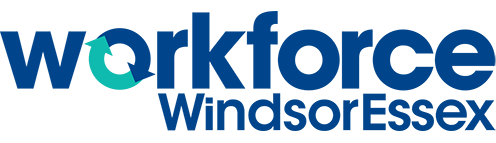 Potential Clues About Your Best Future Career(s)Possible Work Environments/Work Preferences that my self-knowledge may point to:Possible Activities/Tasks that my self-knowledge may point to:IndoorsOutdoorsFlexible ScheduleRoutineNoveltyIndependenceWorking in a TeamLeadershipManaging Other PeopleInteracting with OtherPeopleSlow-Paced WorkFast-Paced WorkHands-On WorkActiveSittingCreative WorkEnvironmentFormalInformalRidged ScheduleLots of Decision MakingHaving your Own SpaceSharing a WorkspaceUsing Learned SkillsThinkingEmotional EnvironmentDisorderlyOrganizedCompetitiveNon-CompetitiveYou Have InfluenceMany RulesFew RulesStable EmploymentConsistent HoursFull Time WorkPart Time WorkSelf-EmploymentHierarchy (differentlevels of bosses andemployees)FunWorking from HomeContract WorkSeriousStressfulEasy GoingDetail-OrientedLots of DeadlinesEntrepreneurship(owning your ownbusiness)NoisyQuietWorking in an OfficeLittle DeadlinesTeachingCreatingPaintingTalkingListeningBuildingLeadingEnforcingWorking withComputersWorking with ChildrenWorking with PeopleWorking with YourHandsWorking with AnimalsDiagnosingSellingBuyingDancingDrawingInterpretingHelpingCounsellingCookingPersuadingCountingAnalyzingDiscoveringReadingActingPerformingProblem SolvingCaringResearchingHealingWorking with NumbersCleaningFollowingOrganizingWritingAnswering QuestionsBeing Physically ActiveAsking QuestionsPresentingMotivatingDrivingWorking withPlants/NatureRescuingManagingTelling People What toDoEntertainingSingingComposingPlanningFixingDecoratingFindingMaking DecisionsWorking withComputers